L’Agglomération Villefranche Beaujolais Saône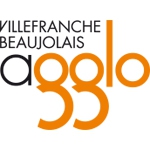 (Communauté d’Agglomération Villefranche Beaujolais Saône)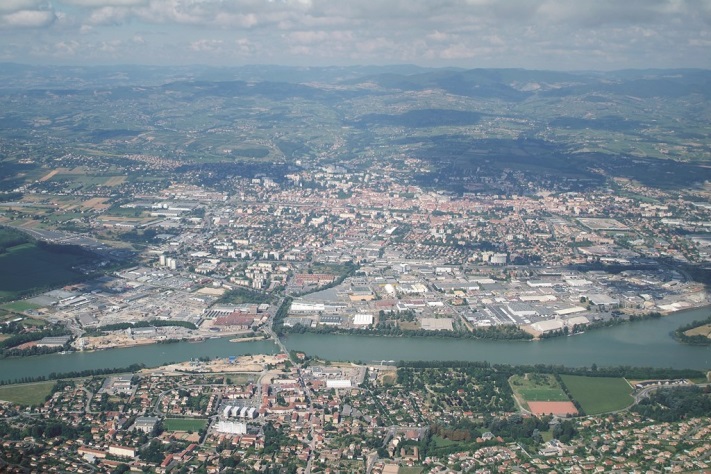 Créée en janvier 2014, l’Agglo est un établissement public de coopération intercommunale chargé d’exercer les compétences transférées par les communes membres (19). Elleassureainsi la gestion des services correspondants.L’Agglo regroupe 19 communes et plus de74 400 habitants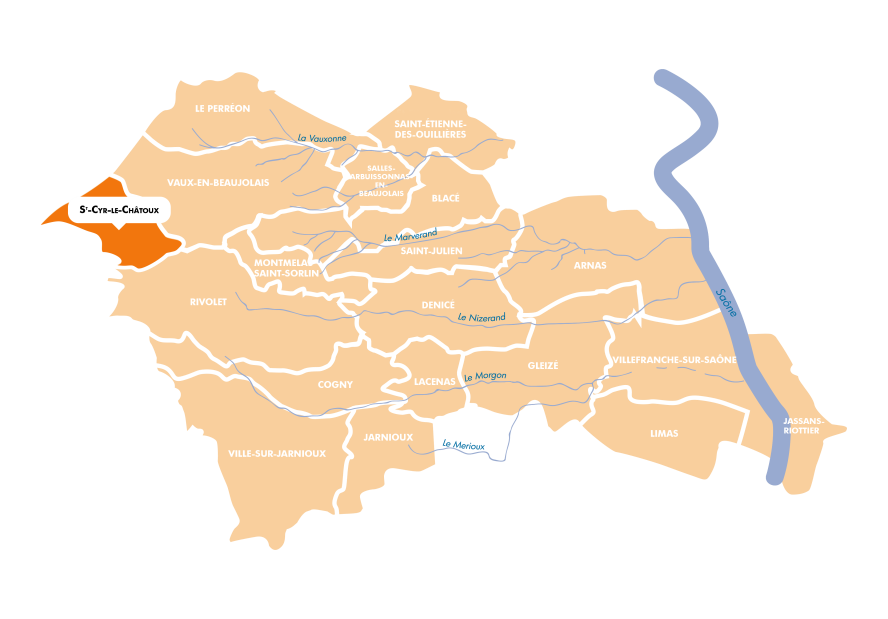 Que fait l’Agglo ?Des compétencesfortes au cœur des préoccupations des habitants : Développement économique et touristiqueEau et assainissementDéchets : collecte et recyclageAménagement de l’espace communautaire, habitat, déplacementsPetite enfance et social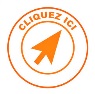 Equipements sportifs et culturels	Que fait l’Agglo ?En savoir plus :www.agglo-villefranche.fr04.74.68.23.08			04.74.68.45.61		contact@agglo-villefranche.frArnasLacenasSaint-Julien-sous-MontmelasBlacéLe PerréonSalles-Arbuissonnas-en-BeaujolaisCognyLimasVaux-en-BeaujolaisDenicéMontmelas-Saint-SorlinVillefranche-sur-SaôneGleizéRivoletVille-sur-JarniouxJarniouxSaint-Cyr-le-ChâtouxJassans-RiottierSaint-Etienne-des-Oullières